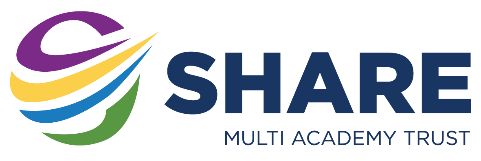 Share Multi Academy TrustCurriculum Planning TemplateSubject:GCE PsychologyYear12  Option E 1 teacherAbility MixedTerm / Date(s)Week 1 – 6 Teacher 1Week 7 – 12 Teacher 1Week 7 – 12 Teacher 1Week 13 – 18 Teacher 1Week 13 – 18 Teacher 1Weeks 19-21 Teacher 1Weeks 19-21 Teacher 1TopicApproachesSocial influenceSocial influenceAttachmentAttachmentExperimental research methodsExperimental research methodsTopic overviewPupils will learn…3.2.1 Different biological, cognitive & psychological approaches4.1.1 Social Influence - How behaviour is affected by the actual, imagined or implied presence of other people4.1.1 Social Influence - How behaviour is affected by the actual, imagined or implied presence of other people4.1.3 The development of human and animal attachments, their function through the life course and implications for disruption or failure to form attachments. 4.1.3 The development of human and animal attachments, their function through the life course and implications for disruption or failure to form attachments. 3.2.3 Students will learn about types of experiment, including: laboratory and field experiments; natural and quasi-experiments. They will also learn about the collection and presentation of data.3.2.3 Students will learn about types of experiment, including: laboratory and field experiments; natural and quasi-experiments. They will also learn about the collection and presentation of data.Term / Date(s)Weeks 22-24 Teacher 1Weeks 22-24 Teacher 1Weeks 25- 28 Teacher 1Weeks 25- 28 Teacher 1Weeks 29 - 33 Teacher 1Weeks 29 - 33 Teacher 1Weeks 34 – 40 Teacher 1Weeks 34 – 40 Teacher 1TopicNon-experimental research methodsNon-experimental research methodsPsychopathologyPsychopathologyMemoryMemoryBiopsychologyBiopsychologyTopic overviewPupils will learn…3.2.3 Some of the research methods and the scientific method alongside skills to evaluate psychological research.3.2.3 Some of the research methods and the scientific method alongside skills to evaluate psychological research.3.2.2 Students develop knowledge of differing ways of defining abnormality together with knowledge of clinical characteristics of three common psychopathologies. This then leads to understanding of three approaches to explaining and treating them The ability to evaluate those treatments including in terms of their appropriateness and effectiveness.3.2.2 Students develop knowledge of differing ways of defining abnormality together with knowledge of clinical characteristics of three common psychopathologies. This then leads to understanding of three approaches to explaining and treating them The ability to evaluate those treatments including in terms of their appropriateness and effectiveness.Students will learn about two different models of memory within the context of cognitive psychology, theories of why we forget, and apply this knowledge in improving the accuracy of eye-witness testimony.Students will learn about two different models of memory within the context of cognitive psychology, theories of why we forget, and apply this knowledge in improving the accuracy of eye-witness testimony.Students will learn about the physical structure of the brain and be able to identify some of the areas of the brain and their functionsLearning about bodily rhythmsStudents will learn about the physical structure of the brain and be able to identify some of the areas of the brain and their functionsLearning about bodily rhythms